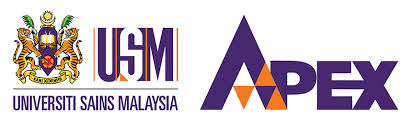 BORANG PERMOHONAN PESANAN RADAS KACA MIKROSKALANAMA PEMOHON	: ALAMAT/JABATAN	:  NO TEL			: Catatan/Nota 	: * Potongan harga 10% akan diberikan untuk tempahan yang melebihi 10 unit*Permohonan hendaklah dibuat dalam tempoh empat (4) minggu sebelum tarikh penghantaran * Pembayaran boleh dilakukan ke:-USAINS HOLDING SDN. BHD. (473883-H)AKAUN NO: 8003817364 (CIMB BANK BERHAD)*Sila sertakan bukti pembayaran selepas transaksi dilakukan kepada Cik Nor Hasniza Zulkepli melalui:-Email : hasnizazulkepli@usm.my		Tel: 046532690/01140697974Tandatangan pemohon				Diluluskan oleh…………………………………................................	…………………………...............................Nama :	Nama	:Tarikh : 	Tarikh	:BILPERKARAHARGA SEUNIT (RM)KUANTITIJUMLAH (RM)1.Beaker (10 mL)8.002.Beaker (5 mL)6.003.Conical Flask (5 mL)8.004.Electrolysis Set8.005.Glass Tube (5 cm5 mm)2.006.LED Set9.007.Micro Burner6.008.Reaction Tank8.009.Test Tube (5 cm5 mm)2.0010.Test Tube (5 mL)2.0011.W-Tube7.0012.Full Set (Harga Promosi)*70.00JUMLAH KESELURUHANJUMLAH KESELURUHANJUMLAH KESELURUHAN